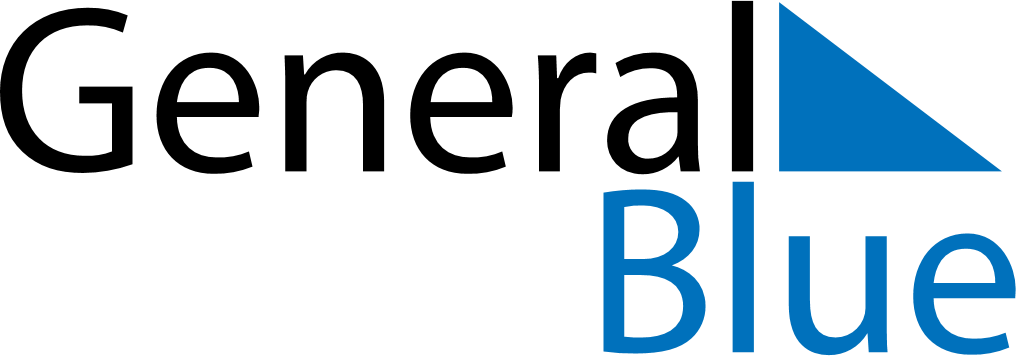 August 2028August 2028August 2028VietnamVietnamSundayMondayTuesdayWednesdayThursdayFridaySaturday12345678910111213141516171819August Revolution Commemoration Day202122232425262728293031